(R)Auszeit in den Bergen: So gelingt der SommerurlaubOb Rundumbetreuung für Kinder, regionale Kulinarik oder Kletterabenteuer, die Ferienregion Serfaus-Fiss-Ladis legt großen Wert darauf, Familien, Genießern und Aktiven den Urlaub so angenehm und abwechslungsreich wie möglich zu gestalten. Nach dem Motto „We are family“ lässt man sich im oberen Tiroler Inntal immer wieder etwas Neues einfallen. Oder man verbessert Kleinigkeiten, die dem Gast das Urlaubserlebnis noch schöner machen. Was haben eine Riesenmilchkanne, eine Goldwaschanlage und eine Sommerrodelbahn gemeinsam? Es sind abwechslungsreiche Spiel- und Fun-Stationen, die die herrliche Bergwelt rund um die Tiroler Dörfer Serfaus, Fiss und Ladis bereichern. Da strahlen Kinderaugen. Aber nicht nur die: Die ganze Ferienregion Serfaus-Fiss-Ladis gleicht einem Erlebnispark, in dem alle Gäste ein bisschen mehr Urlaubsfreuden genießen. Die ganze Familie, Genießer und Aktivurlauber haben gleichermaßen viel Spaß auf selbstgebauten Flößen, beim Wandern, am Kletterfelsen, beim Biken auf knackigen Singletrails oder im Bikepark. Unvergessliche Erlebnisse für jedermannDie drei geschichtsträchtigen Bergdörfer Serfaus, Fiss und Ladis liegen idyllisch und verkehrsberuhigt auf einem sonnigen Hochplateau in circa 1.400 Metern Seehöhe. Rundherum bieten die Gipfel der Samnaungruppe ein schönes Panorama und beste Sport- und Erholungsmöglichkeiten. Die Angebote der Ferienregion sind wahrlich vielfältig und reichen von Kinderbetreuung, familienfreundlichen Unterkünften über Kulinarik-Wanderungen, Veranstaltungen bis hin zum Sektfrühstück im Crystal Cube. Übrigens: Eine wirklich unschlagbare Infrastruktur hat Serfaus. Im Ort sind Autos nicht erwünscht und die kleinste, höchstgelegene und auf Luftkissen schwebende U-Bahn der Welt bringt Gäste und Einwohner entspannt innerorts von A nach B.Hier beginnt der Urlaub: Die Vorteile der „Super. Sommer. Card.“Jeder Gast erhält bei Buchung einer Unterkunft in Serfaus, Fiss oder Ladis die Servicekarte „Super. Sommer. Card.“. Damit kann man beispielsweise Gondelbahnen und den Wanderbus kostenfrei nutzen. Aber es gibt noch mehr Vorteile. Kids im Alter von drei bis 15 Jahren lieben das Animations-Programm, das Montag bis Freitag von 9.00 Uhr bis 16.00 Uhr, stattfindet. So haben Eltern mehr Zeit für Zweisamkeit, während der Nachwuchs im Murmli-Club in Serfaus oder im Mini&Maxi Club in Fiss-Ladis Spaß unter seinesgleichen hat. Und was machen die ganz Kleinen? Um die kümmern sich gegen Gebühr eigens ausgebildete Betreuer in der Murmlikrippe. Bergabenteuer für Groß und KleinWer die vielen Familien-Abenteuer in den Bergen von Serfaus-Fiss-Ladis erkunden möchte, hat nur eine Wahl: Mit Volldampf voraus. Da macht Kindern sogar das Wandern Spaß. Denn der berühmte, österreichische Kinder- und Jugendbuchautor Thomas Brezina hat seiner Kreativität freien Lauf gelassen und für Kinder drei abwechslungsreiche Themenwege konzipiert. Ob auf dem Piratenweg, dem Hexenweg oder dem Forscherpfad – die Devise lautet: mit Mut die Wege meistern und möglichst schnell die Rätsel lösen. Es gibt aber noch mehr spannende Wanderpfade für Kinder. Goldgräberstimmung kommt auf dem Goldenen-Mann-Weg auf. Er beginnt am Spielplatz Kinder-Bergwerk am Fisser Joch auf 2.436 Meter. Die kleinen Bergleute können dort übrigens glitzernde Steine finden. Wer wissen möchte, wo Maskottchen Murmli wohnt, der folgt dem Murmliweg. Am Eingangstor zum Naturthemensteig Fisser Gonde wartet Maskottchen Berta und weist den Weg zu einem historischen Pfad, der auf 25 interaktiven Stationen durch den geschützten Wald führt. Und entlang des Familien-Erlebniswegs erkunden alle Altersgruppen die Natur auf eine neue Art und Weise. Unterwegs mit KinderwagenSelbst ein Kinderwagen bremst nicht die Lust auf Bewegung in freier Natur. Zahlreiche kinderwagentaugliche Themenwege führen durch die Wälder des Hochplateaus. Wer beispielsweise die Bergwelt mit allen Sinnen erfahren möchte, wandert auf dem Six Senses –Genusserlebnisweg der Sinne, dem neu inszenierten Fisser Kraft- und Sinnesweg oder dem Panorama-Genussweg. Apropos, wem das Schieben dennoch zu anstrengend ist, der leiht sich vor Ort ganz einfach einen E-Buggy aus. Kein Platz für Langeweile: Erlebnisparks mit pädagogischen SpielstationenEin Erlebnispark wäre zu wenig für die Familienregion Serfaus-Fiss-Ladis. Große und kleine Urlauber toben sich daher auf drei Abenteuerplätzen aus. Im Erlebnispark Hög dreht sich alles um die Alm- und Forstwirtschaft. Und so begeistern auf und um den Högsee unter anderem ein Geschicklichkeitsparcours, ein Holzfällerspielplatz, eine Wabbelwiese, Riesenmilchkannen-Memory und ein Bienenhaus die ganze Familie. Wer möchte, balanciert über den Flößerparcours oder erkundet den See mit einem Tretboot oder einem Kajak. Ein Höhepunkt ist die Ganzjahresrodelbahn Familien-Coaster-Schneisenfeger. Nahe der Mittelstation der Komperdellbahn lockt die Erlebniswelt Serfaus mit dem Murmliwasser und dem Murmli-Rodeo. Das 15.000 Quadratmeter große Areal grenzt an einen Wildbach. Interaktive Stationen wie Sand-Spielflächen, Wassertreppen, ein Felsenlabyrinth und der Murmli-Leuchtturm laden die ganze Familie zum Spielen im „Gatsch“ – also zu lustigen Schlammspielen ein. Eine Goldwaschanlage fehlt genauso wenig wie echte Murmeltiere. Tipp für ganz Mutige: der Flying Fox Serfauser Sauser, der mit einer Höchstgeschwingigkeit von 65 Stundenkilometern in bis zu 85 Meter Höhe durch die Tiroler Bergwelt rauscht. Wem das noch nicht reicht, der stellt seine Furchtlosigkeit im Sommer-Funpark Fiss unter Beweis. Dort bringen ein 13 Meter hoher Sprungturm mit riesigem Luftkissen, die Mega-Schaukel Skyswing mit drei verschiedenen Levels, der Flugdrachen Fisser Flieger mit einer Höchstgeschwindigkeit von 80 km/h und die 2,2 Kilometer lange Sommerrodelbahn Fisser Flitzer das Adrenalin in Wallung. Für noch mehr Spaß sorgen unter anderem der Slackline-Park, das Trampolin, die Tubingbahn und die XXL-Sandkiste. Outdoor-Action für die ganze Familie: Klettern und BikenNaturerlebnis in Verbindung mit viel Bewegung steht rund um Serfaus-Fiss-Ladis auf der Tagesordnung. Ob Bergfexe oder Zweiradfahrer, die Ferienregion befriedigt die Ansprüche aller Aktivurlauber. Felsakrobaten jeden Alters und jeden Niveaus lieben die drei kurzen und spannenden Klettersteige am Burgfelsen der Burg Laudeck in Ladis. Sie tragen die klingenden Namen Via Claudia Augusta (blau), Pons Laudes Steig (rot) und Laudecksteig (schwarz). Die Schwierigkeitsstufen der Klettersteige reichen von A bis D. Wer noch mehr Vertikale sucht, der übt sich im Familien-Klettergarten Rappenwand, der unterhalb von Serfaus liegt. Die Schwierigkeitsgrade reichen vom II bis zum VII Grad und es gibt sogar zwei Mehrseillängen-Routen. Während der untere Teil flach und für Familien geeignet ist, ist der obere Teil senkrecht und somit ideal fürs Sportklettern. Damit aber noch nicht genug: Im X-Trees Waldseilpark klettern die Besucher flink durchs Spider Net, balancieren über die Indiana-Jones-Brücke und schlagen dann auf dem Bungee Trampolin wagemutige Saltos. Hoch hinaus und schnell bergab lautet die Devise bei den Mountainbikern. Das Hochplateau im Tiroler Oberland bietet jedem Rider das passende Angebot. Wer es gemütlich liebt, wählt einen der vielen Radwege. Action gibt’s hingegen im Bikepark Serfaus-Fiss-Ladis und auf den knackigen Singletrails. Das Beste aber ist: Man muss bergauf nicht mal wirklich in die Pedale treten. Wer möchte, nimmt samt Bike einfach die Gondel oder leiht sich ein E-Bike und kann dann voller Energie die Abfahrt genießen. Übrigens: Wer nicht alleine biken oder sein Können verbessern möchte, der wendet sich an die Bikeschule Serfaus-Fiss-Ladis. Ob mit oder ohne Vorkenntnisse, ob Technik-Training oder geführte Tour, die MTB-Guides bieten ein abwechslungsreiches Programm für Mountainbiker aller Altersgruppen und Könnerstufen.Genuss in luftigen Höhen: Sonnige Wohlfühlstationen Ob vor, bei oder nach den Erlebnissen in der Natur – Genuss steht in der Ferienregion Serfaus-Fiss-Ladis immer an oberster Stelle. Getreu dem Motto, Abschalten und die Füße hochlegen, laden im ganzen Gebiet immer wieder sogenannte Wohlfühlstationen mit Hängematten, bequemen Liegen und einem großartigen Panorama zum Relaxen ein. Außerdem: Egal ob man sich im Dorf, auf den Almen oder in alpinen Höhen aufhält, an Sonne wird es nicht mangeln, da sie durchschnittlich an 2.000 Stunden im Jahr scheint.Frühaufsteher beginnen den Tag in der Genussgondel und schaukeln frühstückenderweise auf einer zweistündigen Fahrt über Almwiesen und an imposanten Gipfeln vorbei. Am Nachmittag geht es dann zum High Tea in den Crystal Cube, der Gourmet-Adresse für Feinschmecker auf 2.600 Meter Seehöhe. Zum erlesenen Tee gibt es zarte Pralinen und feines Gebäck aus der hauseigenen Konditorei des Panoramarestaurants BergDiamant. Gaumenschmaus rund um die Uhr Zahlreiche Restaurants, Almen und Hütten punkten mit regionalen Spezialitäten und vielen lokalen Produkten. Das unterstützen auch die Bergbahnen. Sie zahlen den Bauern einen höheren Preis. Warum? Weil jeder davon profitiert: Kurze Lieferwege für die Bauern, hervorragende Qualität und frische Gerichte für die Gäste. Für den Kaiserschmarrn werden zum Beispiel nur „Fisser Goggala“, also Eier aus Fiss verwendet. Eine echte Rarität ist der Tiroler Single Malt Whisky Fissky Imperial, der aus der urwüchsigen Fisser Imperial Gerste, aus frischem Quellwasser und Torf aus dem Piller Moor gebrannt wird. Feinschmecker-Tipp: das Almpicknick. Wer Lust hat, sich seinen Lieblingsplatz zu suchen und dort regionale Spezialitäten zu verkosten, der lässt von den Bergbahnen Fiss-Ladis einen Picknick-Rucksack vorbereiten. Der ist dann prall gefüllt ist mit selbstgemachten und regionalen Spezialitäten wie Speck, Almkäse, Aufstrich und Bauernbrot. Wussten Sie übrigens, dass in Ladis die staatlich anerkannte Heilquelle mit dem erfrischenden Mineralwasser Tiroler Sauerbrunn sprudelt? Füllen Sie regelmäßig ihre Trinkflasche auf, das Wasser schmeckt köstlich.  Herzliche Gastfreundschaft: Wohlfühlen wie zuhauseEgal wonach der Sinn steht, ob Urlaub auf dem Bauernhof, Rundum-Sorglos-Paket im Hotel oder Familienatmosphäre in einer Ferienwohnung – je nach den persönlichen Vorlieben und Interessen wählen Urlauber in Serfaus-Fiss-Ladis zwischen verschiedenen Unterkunftsmöglichkeiten. Das Übernachtungsangebot reicht dabei von gemütlichen Hotels und Gasthöfen, über Hotels Garnis, Frühstückspensionen, Privatzimmern, Appartementhäusern und Chalets bis hin zu luxuriösen Vier- und Fünf-Sterne-Häusern. Familien stehen zahlreiche kinderfreundliche Unterkünfte zur Verfügung und Biker wählen ihre bevorzugte Bleibe aus einer Liste mit zertifizierten Rad- und Bike-Unterkünften.Mit Sicherheit mehr SicherheitDie Sicherheit sowie die Gesundheit der Gäste, Mitarbeiter und Bewohner steht in der Region Serfaus-Fiss-Ladis an oberster Stelle. Aus diesem Grund werden alle Vorgaben bezüglich Covid-19, die seitens der Bundesregierung auferlegt werden, strengstens eingehalten. Eine eigens eingerichtete Covid-Taskforce kümmert sich um das Sicherheitskonzept für die Ferienregion.Alle Bergbahnen, Beherbergungs- und Gastronomiebetriebe haben umfangreiche Hygienekonzepte erarbeitet, um Gästen einen möglichst sicheren und sorgenfreien Urlaub zu ermöglichen. Darüber hinaus bietet Serfaus-Fiss-Ladis eine ausgezeichnete Gesundheitsversorgung sowie zahlreiche Testmöglichkeiten in der gesamten Region. Für alle Gastronomie- und Dienstleistungsbetriebe wurde außerdem ein regionsweites und einheitliches System zur Kontaktnachverfolgung eingeführt. Der „myVisitPass“ ist eine digitale, sichere und unkomplizierte Möglichkeit zur persönlichen Registrierung. Aufgrund der aktuellen Planungsunsicherheit haben sich zudem viele Beherbergungsbetriebe dazu entschlossen, ihren Gästen auch in der Sommersaison 2021 die Serfaus-Fiss-Ladis Stornogarantie anzubieten. Diese bezieht sich auf alle Buchungen, die über die offizielle Serfaus-Fiss-Ladis Webseite getätigt oder über den Tourismusverband vermittelt werden. Laufend aktualisierte Informationen zu den Richtlinien und Maßnahmen rund um Covid-19 finden Sie unter www.serfaus-fiss-ladis.at/de/Live/Aktuelle-Informationen-Sommer.  Weitere Presseinformationen und kostenfreies Bildmaterial finden Sie auf unserem Presseportal unter www.hansmannpr.de/presseportal sowie www.serfaus-fiss-ladis.at/de/Service/Presse. Über Serfaus-Fiss-Ladis„We are family“ – so lautet das Motto der Tiroler Ferienregion Serfaus-Fiss-Ladis. Denn dort haben die Berge nicht nur den Großen ordentlich etwas zu bieten, sondern auch den Kleinen. Die drei geschichtsträchtigen Bergdörfer Serfaus, Fiss und Ladis liegen auf einem sonnenreichen Hochplateau über dem oberen Tiroler Inntal, umgeben von den markanten Bergspitzen der Samnaungruppe und den Ötztaler Alpen. Die Ferienregion bietet zwischen 1.200 und 3.000 Metern Seehöhe allen Gästen beste Voraussetzungen für einen facettenreichen Sommerurlaub, wie er seinesgleichen sucht: Abwechslung für die ganze Familie. Abenteuer für Actionhelden. Aktivitäten für Outdoor-Sportler. Atemberaubende Panoramen für Genießer. Außergewöhnliche Spezialitäten für Feinschmecker. Weitere Informationen unter www.serfaus-fiss-ladis.at.Für weitere Informationen:Vanessa Lindner						Alexandra HanglHansmann PR 	Tourismusverband Serfaus-Fiss-Ladis Lipowskystraße 15 						Gänsackerweg 280336 München						A-6534 Serfaus-Fiss-LadisTel.: +49(0)89/3605499-12					Tel.: +43(0)5476/6239-72v.lindner@hansmannpr.de					a.hangl@serfaus-fiss-ladis.at	www.hansmannpr.de  					www.serfaus-fiss-ladis.at Finden Sie uns auf:                        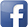 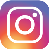 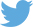 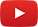 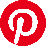 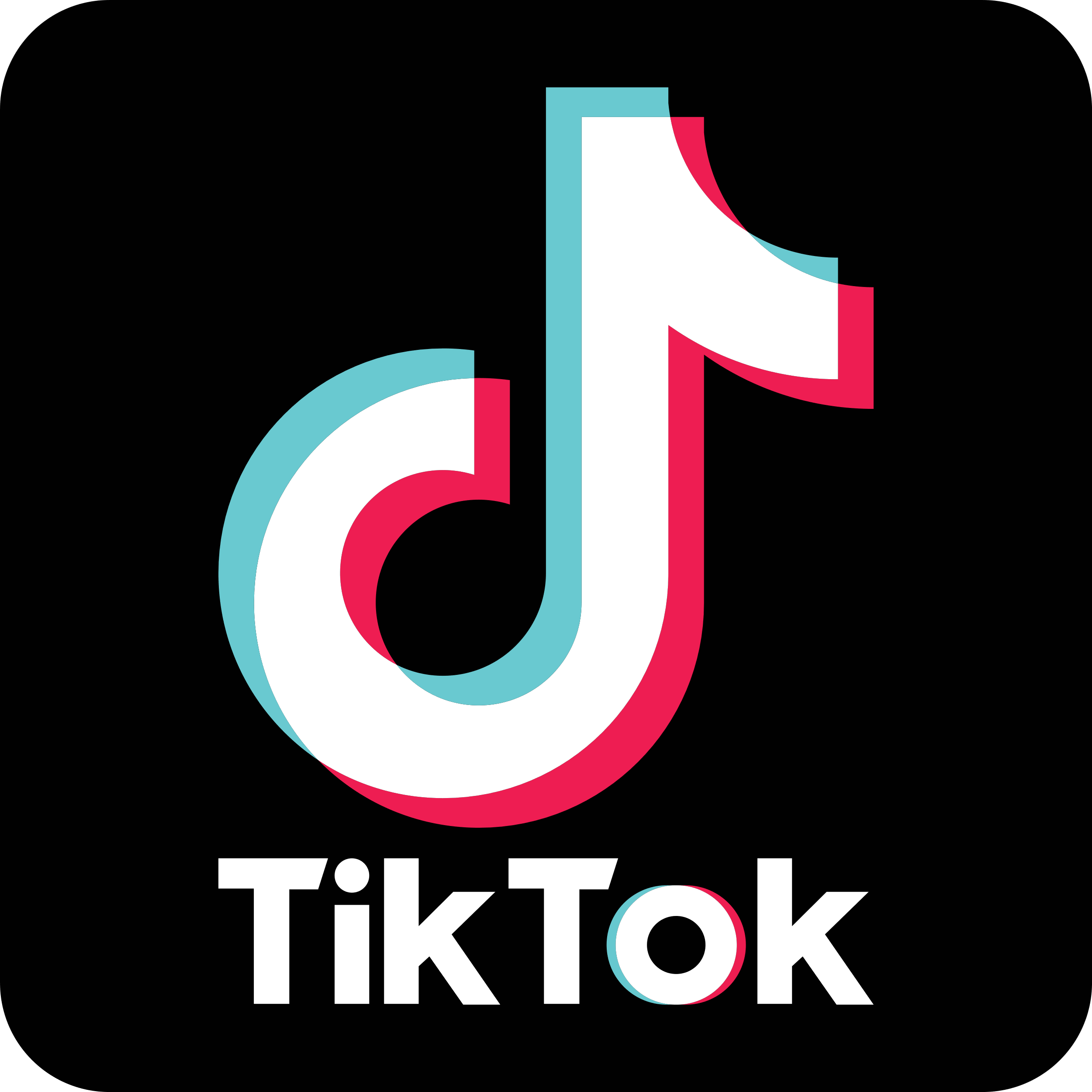 #serfausfissladis  #serfaus  #fiss  #ladis  #wearefamily  #weilwirsgeniessen